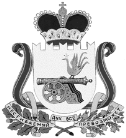 АДМИНИСТРАЦИЯ ПРУДКОВСКОГО СЕЛЬСКОГО ПОСЕЛЕНИЯ                                 САФОНОВСКОГО РАЙОНА СМОЛЕНСКОЙ ОБЛАСТИ                                                                                            ПОСТАНОВЛЕНИЕот 30.11.2017  № 64В целях внедрения программно-целевых принципов организации бюджетного процесса, руководствуясь постановлением Администрации Прудковского сельского поселения Сафоновского района Смоленской области от 24.10.2017 № 55 «Об утверждении Порядка принятия решений о разработке муниципальных программ , их формирования и реализации Прудковского  сельского поселения Сафоновского района Смоленской области», Уставом Прудковского сельского поселения Сафоновского района Смоленской области, Администрация Прудковского сельского поселения Сафоновского района Смоленской областиПОСТАНОВЛЯЕТ:1. Утвердить муниципальную программу «Строительство спортивной площадки на территории Прудковского сельского поселения Сафоновского района Смоленской области» на 2018-2020 годы согласно приложению. 2. Обнародовать настоящее постановление на информационных стендах Прудковского сельского поселения и разместить в информационно-телекоммуникационной сети «Интернет» на официальном сайте Администрации Прудковского сельского поселения Сафоновского района Смоленской области по адресу: http://prudki.smolinvest.ru  3.    Контроль за исполнением настоящего постановления оставляю за собой       Глава муниципального образованияПрудковского сельского поселенияСафоновского района Смоленской области                              Е.А. КоноваловаМуниципальная программа«Строительство спортивной площадки на территории Прудковского сельского поселения Сафоновского района Смоленской области» на 2018-2020 годыд. Прудки2018 г.ПАСПОРТмуниципальной программы «Строительство спортивной площадки на территории Прудковского сельского поселения Сафоновского района Смоленской области» на 2018-2020 годы (далее – муниципальная программа)Содержание проблемы и обоснование необходимости ее решения программным методом.Физическая культура - это часть общей культуры человечества, которая представляет собой творческую деятельность по освоению прошлых и созданию новых ценностей преимущественно в сфере физического развития, оздоровления и воспитания людей. Реализация программы «Строительство спортивной площадки на территории Прудковского сельского поселения Сафоновского района Смоленской области» на 2018-2020 годы полностью устранила бы все имеющиеся проблемы, среди которых выделяются: отсутствие в деревне доступной спортивной площадки для занятий спортом, а также это создание материально-технической базы, организация и проведение спортивно-массовых мероприятий, пропаганда физической культуры и спорта. Деревня Прудки является административным центром Прудковского сельского поселения Сафоновского района. В д. Прудки проживает 514 человек, детей – 106 человек. Возросшая рождаемость последних лет, активно поддерживаемая Правительством РФ, заставляет нас задуматься о занятости и досуге наших детей. Сегодня основной ценностью для народа является здоровье подрастающего поколения, здоровье семьи, нации. Таким образом, приоритетным направлением в работе школы, администрации, Дома культуры, Детского сада является улучшение здоровья детей, формирование здоровьесберегающего пространства. Не каждый родитель может позволить отдых в оздоровительных учреждениях с маленькими детьми, а младшим школьникам отдохнуть в детском учреждении за пределами села, поэтому стоит вопрос создать спортивную площадку на свежем воздухе, под солнышком, куда может прийти каждый ребенок со своими родителями и провести своё свободное время. А спортивная площадка будет не только местный островок детского отдыха, веселья и смеха, но и отдых для всей семьи, туда будет доступно прийти каждому жителю села.Доступность уличных тренажеров является одной из форм профилактики безнадзорности несовершеннолетних, путем организации их досуга. Подводя итоги, можно сказать что, работая над развитием физкультурно-оздоровительной активности населения, мы стремимся в полной мере реализовать социально-профилактический потенциал физической культуры и спорта – организовать досуг детей, тем самым снизить риски наркомании и противоправного поведения, укрепить здоровье трудящихся и продлить активную жизнь старшего поколения.Пропаганда физической культуры должна способствовать:а) повышению у людей интереса к физическому совершенствованию, раскрытию ценности физической культуры;б) популяризации самостоятельных занятий с широким использованием природных факторов;в) формированию в массовом сознании понимания жизненной необходимости физкультурно-спортивных занятий.Исходя из задач социально-экономической политики на ближайший период и долгосрочную перспективу, для преодоления сложного положения в сфере социального развития села необходимо проведение упреждающих мероприятий.    Таким образом, необходимость реализации МП «Строительство спортивной площадки на территории Прудковского сельского поселения Сафоновского района Смоленской области» на 2018-2020 годы и ее финансирования за счет средств бюджета сельского поселения обусловлена:- социально-политической остротой проблемы и ее значением. Для устойчивого социально-экономического развития Прудковского сельского поселения Сафоновского района необходима финансовая поддержка развития социальной сферы на селе, развитие процессов самоуправления в сельской местности в целях активизации человеческого потенциала;- межведомственным характером проблемы, необходимостью привлечения к ее решению органов местного самоуправления, общественных объединений сельских жителей и применение комплексного подхода к решению МП;- необходимостью приоритетной финансовой поддержки развития социальной сферы обустройства сельских территорий.    Без финансовой поддержки, в современных условиях сельские поселения не в состоянии эффективно участвовать в проведении социальных реформ, в удовлетворении основных жизненных потребностей проживающего на их территории населения.2. Цели, задачи и целевые показатели Программы.Основной целью настоящей Программы является:Строительство спортивной площадки на территории Прудковского сельского поселения Сафоновского района Смоленской области для повышения качества жизни населения и реализации одного из приоритетных направлений государства - воспитание здорового молодого поколения посредством привлечения детей и молодежи к регулярным занятиям физической культурой и спортом. В результате реализации мероприятий настоящей Программы предполагается: построить спортивную площадку размером 15×30 м. с разметкой под игры в футбол, волейбол и баскетбол с соответствующим оборудованием, огороженную по периметру. Целевыми показателями муниципальной программы являются:- создание условий для занятий спортом, а также доступной, комфортной среды для проведения досуга семей, молодежи, детей.Сведения о целевых показателях реализации муниципальной программы приведены в приложении № 1 к муниципальной программе.Перечень целевых показателей носит открытый характер и предусматривает возможность их корректировки в случае потери информативности целевого показателя (достижение максимального значения или насыщения), изменения приоритетов государственной политики. Ожидаемыми результатами реализации муниципальной программы являются:- наличие спортивной площадки;- повышение уровня благоустройства территории Прудковского сельского поселения Сафоновского района Смоленской области, улучшение и увеличение количества мест массового отдыха;  Сроки реализации муниципальной программы – 2018-2020 годы.3.  Перечень программных мероприятий.Программные мероприятия (приложение № 2).4. Обоснование ресурсного обеспечения муниципальной программы.Мероприятия муниципальной программы реализуются за счет средств бюджета Прудковского сельского поселения Сафоновского района Смоленской области.Общий объем финансирования муниципальной программы составляет:2018 всего – 500,0 тыс.руб., в т.ч.:средства местного бюджета – 500,0 тыс.руб.;2019 всего – 0 тыс.руб., в т.ч.:средства местного бюджета – 0 тыс.руб.;2020 – 0 тыс.руб., в т.ч.:средства местного бюджета – 0 тыс.руб.Объем ежегодных расходов, связанных с финансовым обеспечением муниципальной программы за счет средств местного бюджета, устанавливается решением Совета депутатов Прудковского сельского поселения Сафоновского района Смоленской области.  5. Механизм реализации программы.При финансировании соответствующих мероприятий МП «Строительство спортивной площадки на территории Прудковского сельского поселения Сафоновского района Смоленской области» на 2018-2020 годы средства федерального бюджета предоставляются бюджетам муниципальных образований в форме субсидий. Порядок предоставления субсидий из федерального и областного бюджетов устанавливается нормативным правовым актом Администрации Смоленской области.Отбор исполнителей мероприятий МП «Строительство спортивной площадки на территории Прудковского сельского поселения Сафоновского района Смоленской области» на 2018-2020 годы из числа юридических лиц и физических лиц осуществляется по результатам проведенных аукционов в электронной форме.Контроль за реализацией настоящей Программы осуществляет заказчик Программы - Администрация Прудковского сельского поселения Сафоновского района Смоленской области.Целевые показателиреализации муниципальной программы«Строительство спортивной площадки на территории Прудковского сельского поселения Сафоновского района Смоленской области» на 2018-2020 годыПриложение № 2к муниципальной программе ПЕРЕЧЕНЬпрограммных мероприятий реализации муниципальной программы «Строительство спортивной площадки на территории Прудковского сельского поселения Сафоновского района Смоленской области» на 2018-2020 годыОб утверждении муниципальной программы «Строительство спортивной площадки на территории Прудковского сельского поселения Сафоновского района Смоленской области» на 2018-2020 годы»Наименование Программы              «Строительство спортивной площадки на территории Прудковского сельского поселения Сафоновского района Смоленской области» на 2018-2020 годы Основание для разработки ПрограммыФЗ Российской Федерации от 04.12.2007 №329 - ФЗ «О физической культуре и спорте в Российской Федерации» (с изменениями и дополнениями);Распоряжение Правительства Российской Федерации от 07.08.2009 № 1101-р;«Стратегия развития физической культуры и спорта в Российской Федерации на период до 2020 года»; Постановление Правительства Российской Федерации от 21.01.2015 № 30 «О федеральной целевой программе «Развитие физической культуры и спорта в Российской Федерации на 2016- 2020 годы»;Постановление Правительства РФ от 15.07.2013 г. № 598 «О федеральной целевой программе «Устойчивое развитие сельских территорий на 2014 - 2017 годы и на период до 2020 года»;Постановлением Администрации Смоленской области от 20.11.2013 № 929 «Об утверждении областной государственной программы «Создание условий для обеспечения качественными услугами жилищно-коммунального хозяйства населения Смоленской области» на 2014-2020 годы»
Постановлением Администрации Смоленской области от 21.04.2008 № 248 «Об утверждении Порядка принятия решения о разработке долгосрочных областных целевых программ, их формирования и реализации и Порядка проведения оценки эффективности реализации долгосрочных областных целевых программ»;Постановлением Администрации Смоленской области «Об утверждении Положения о порядке предоставления субсидий для софинансирования расходов бюджетов муниципальных образований  Смоленской области в рамках реализации областной государственной программы «Развитие сельского хозяйства и регулирование рынков сельскохозяйственной продукции, сырья и продовольствия в Смоленской области» на 2014-2020 годы на грантовую поддержку местных инициатив граждан, проживающих в сельской местности, критериях отбора муниципальных образований Смоленской области для предоставления указанных субсидий»;Постановлением Главы муниципального образования Прудковского сельского поселения Сафоновского района Смоленской области от 29.11.2013 № 59-1 «Об утверждении Порядка разработки, реализации и оценки эффективности муниципальных программ».Заказчик ПрограммыАдминистрация Прудковского сельского поселения Сафоновского района Смоленской областиРазработчик (разработчики) ПрограммыАдминистрация Прудковского сельского поселения Сафоновского района Смоленской областиКоординатор Программы <*>           НетЦели и задачи Программы             Цель: Строительство спортивной площадки на территории Прудковского сельского поселения Сафоновского района Смоленской области для повышения качества жизни населения и реализации одного из приоритетных направлений государства - воспитание здорового молодого поколения посредством привлечения детей и молодежи к регулярным занятиям физической культурой и спортом.Задачи: 1) Создание условий для занятий спортом сельского населения;2) Создание благоприятных инфраструктурных условий на территории Прудковского сельского поселения;3) Формирование у подрастающего поколения чувства гражданской ответственности за социальную обстановку в своей местности;4) Активизация граждан и участие в решении актуальных социальных проблем во взаимодействии с органами власти по реализации общественно значимых проектов.Целевые показатели Программы        Целевыми показателями Программы являются: строительство спортивной площадки на территории Прудковского сельского поселения Сафоновского района Смоленской области.Сроки реализации Программы  2018-2020 годыПеречень подпрограмм (при наличии)            Подпрограмм нетИсточники и объемы финансирования  Программы                           Общий объем финансирования муниципальной программы составляет:2018г. Всего- 500,0 тыс. руб., в т.ч.:средства местного бюджета – 500 тыс.руб.;2019г. Всего - 0 тыс. руб., в т.ч.: средства местного бюджета - 0 тыс.руб.;2020г. Всего - 0 тыс. руб., в т.ч.: средства местного бюджета – 0 тыс.руб.;Приложение № 1к муниципальной программе№ п/пНаименование подпрограммы и показателяЕд.изм.Базовые значения показателей по годамБазовые значения показателей по годамПланируемые значения показателейПланируемые значения показателейПланируемые значения показателей№ п/пНаименование подпрограммы и показателяЕд.изм.20162017201820192020Строительство спортивной площадки на территории Прудковского сельского поселения Сафоновского района Смоленской области для повышения качества жизни населения и реализации одного из приоритетных направлений государства - воспитание здорового молодого поколения посредством привлечения детей и молодежи к регулярным занятиям физической культурой и спортом.Строительство спортивной площадки на территории Прудковского сельского поселения Сафоновского района Смоленской области для повышения качества жизни населения и реализации одного из приоритетных направлений государства - воспитание здорового молодого поколения посредством привлечения детей и молодежи к регулярным занятиям физической культурой и спортом.Строительство спортивной площадки на территории Прудковского сельского поселения Сафоновского района Смоленской области для повышения качества жизни населения и реализации одного из приоритетных направлений государства - воспитание здорового молодого поколения посредством привлечения детей и молодежи к регулярным занятиям физической культурой и спортом.Строительство спортивной площадки на территории Прудковского сельского поселения Сафоновского района Смоленской области для повышения качества жизни населения и реализации одного из приоритетных направлений государства - воспитание здорового молодого поколения посредством привлечения детей и молодежи к регулярным занятиям физической культурой и спортом.Строительство спортивной площадки на территории Прудковского сельского поселения Сафоновского района Смоленской области для повышения качества жизни населения и реализации одного из приоритетных направлений государства - воспитание здорового молодого поколения посредством привлечения детей и молодежи к регулярным занятиям физической культурой и спортом.Строительство спортивной площадки на территории Прудковского сельского поселения Сафоновского района Смоленской области для повышения качества жизни населения и реализации одного из приоритетных направлений государства - воспитание здорового молодого поколения посредством привлечения детей и молодежи к регулярным занятиям физической культурой и спортом.Строительство спортивной площадки на территории Прудковского сельского поселения Сафоновского района Смоленской области для повышения качества жизни населения и реализации одного из приоритетных направлений государства - воспитание здорового молодого поколения посредством привлечения детей и молодежи к регулярным занятиям физической культурой и спортом.Строительство спортивной площадки на территории Прудковского сельского поселения Сафоновского района Смоленской области для повышения качества жизни населения и реализации одного из приоритетных направлений государства - воспитание здорового молодого поколения посредством привлечения детей и молодежи к регулярным занятиям физической культурой и спортом.1.создание условий для занятий спортом, а также доступной, комфортной среды для проведения досуга семей, молодежи, детей.%до 100%до 100%до 100%до100%до100%Основные мероприятия программы Направление расходованияИсполнительмероприятияИсточники финансового обеспечения (расшифровать)Объем средствна реализацию муниципальной программы на отчетный годи плановый период,тыс.руб.Объем средствна реализацию муниципальной программы на отчетный годи плановый период,тыс.руб.Объем средствна реализацию муниципальной программы на отчетный годи плановый период,тыс.руб.Объем средствна реализацию муниципальной программы на отчетный годи плановый период,тыс.руб.Планируемое значение показателя на реализацию муниципальной программы на отчетный год и плановый периодПланируемое значение показателя на реализацию муниципальной программы на отчетный год и плановый периодПланируемое значение показателя на реализацию муниципальной программы на отчетный год и плановый периодОсновные мероприятия программы Направление расходованияИсполнительмероприятияИсточники финансового обеспечения (расшифровать)всего201820192020201820192020Строительство спортивной площадки в д. Прудки для повышения качества жизни населения и реализации одного из приоритетных направлений государства - воспитание здорового молодого поколения посредством привлечения детей и молодежи к регулярным занятиям физической культурой и спортом.Строительство спортивной площадки в д. Прудки для повышения качества жизни населения и реализации одного из приоритетных направлений государства - воспитание здорового молодого поколения посредством привлечения детей и молодежи к регулярным занятиям физической культурой и спортом.Строительство спортивной площадки в д. Прудки для повышения качества жизни населения и реализации одного из приоритетных направлений государства - воспитание здорового молодого поколения посредством привлечения детей и молодежи к регулярным занятиям физической культурой и спортом.Строительство спортивной площадки в д. Прудки для повышения качества жизни населения и реализации одного из приоритетных направлений государства - воспитание здорового молодого поколения посредством привлечения детей и молодежи к регулярным занятиям физической культурой и спортом.Строительство спортивной площадки в д. Прудки для повышения качества жизни населения и реализации одного из приоритетных направлений государства - воспитание здорового молодого поколения посредством привлечения детей и молодежи к регулярным занятиям физической культурой и спортом.Строительство спортивной площадки в д. Прудки для повышения качества жизни населения и реализации одного из приоритетных направлений государства - воспитание здорового молодого поколения посредством привлечения детей и молодежи к регулярным занятиям физической культурой и спортом.Строительство спортивной площадки в д. Прудки для повышения качества жизни населения и реализации одного из приоритетных направлений государства - воспитание здорового молодого поколения посредством привлечения детей и молодежи к регулярным занятиям физической культурой и спортом.Строительство спортивной площадки в д. Прудки для повышения качества жизни населения и реализации одного из приоритетных направлений государства - воспитание здорового молодого поколения посредством привлечения детей и молодежи к регулярным занятиям физической культурой и спортом.Строительство спортивной площадки в д. Прудки для повышения качества жизни населения и реализации одного из приоритетных направлений государства - воспитание здорового молодого поколения посредством привлечения детей и молодежи к регулярным занятиям физической культурой и спортом.Строительство спортивной площадки в д. Прудки для повышения качества жизни населения и реализации одного из приоритетных направлений государства - воспитание здорового молодого поколения посредством привлечения детей и молодежи к регулярным занятиям физической культурой и спортом.Основное мероприятие 1. «Строительство спортивной площадки»Основное мероприятие 1. «Строительство спортивной площадки»Основное мероприятие 1. «Строительство спортивной площадки»Основное мероприятие 1. «Строительство спортивной площадки»Основное мероприятие 1. «Строительство спортивной площадки»Основное мероприятие 1. «Строительство спортивной площадки»Основное мероприятие 1. «Строительство спортивной площадки»Основное мероприятие 1. «Строительство спортивной площадки»Основное мероприятие 1. «Строительство спортивной площадки»Основное мероприятие 1. «Строительство спортивной площадки»Целевой показатель: создание условий для занятий спортом, а также доступной, комфортной среды для проведения досуга семей, молодежи, детей.Администрация Прудковского сельского поселения Сафоновского района Смоленской областибюджет Прудковского сельского поселения Сафоновского района Смоленскойобласти500,0 тыс.руб.500,0 тыс.руб00100%100%100%Итого по основному мероприятию 1 муниципальной программы500,0 тыс.руб.500,0 тыс.руб.00